Foto’s van Fam. de Vos, opzetten Bokashikuil bij de fam. de Vos, Lemelerveld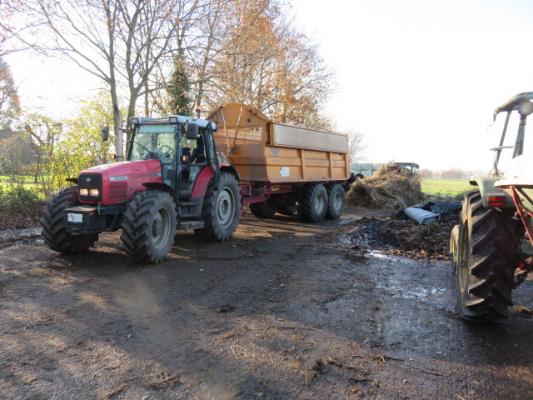 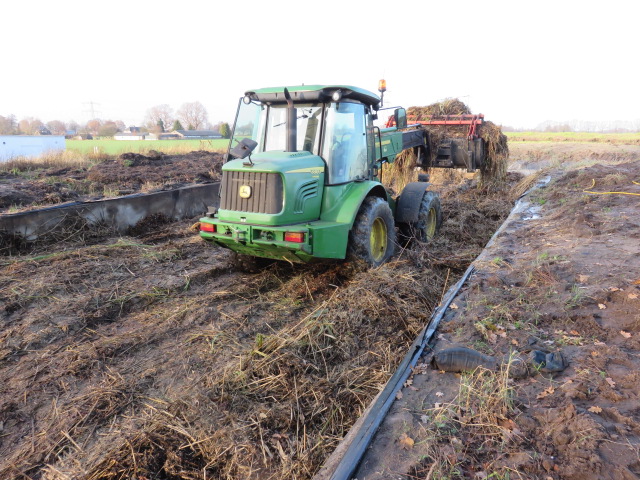 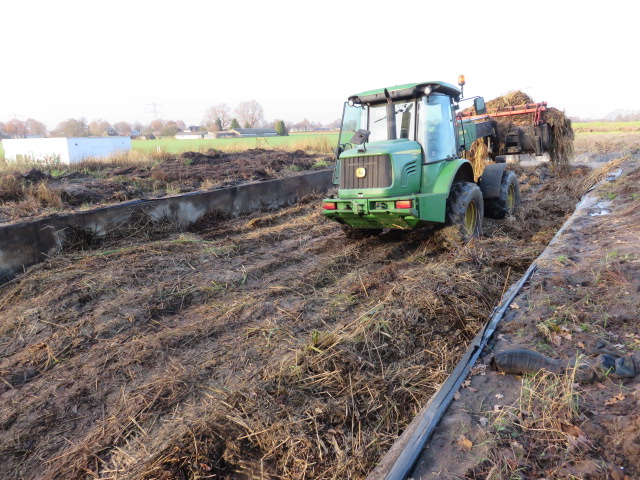 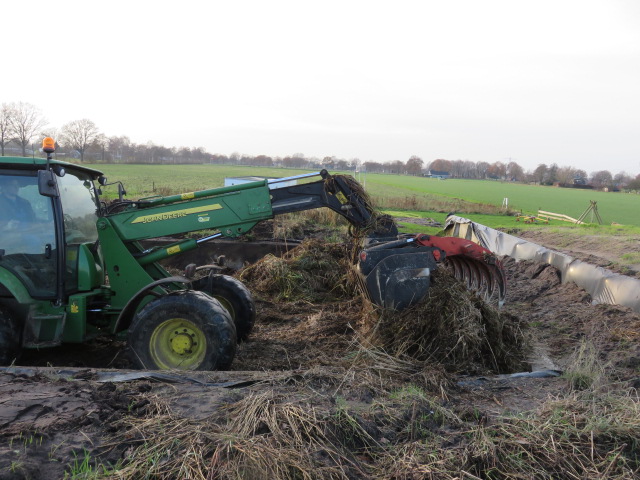 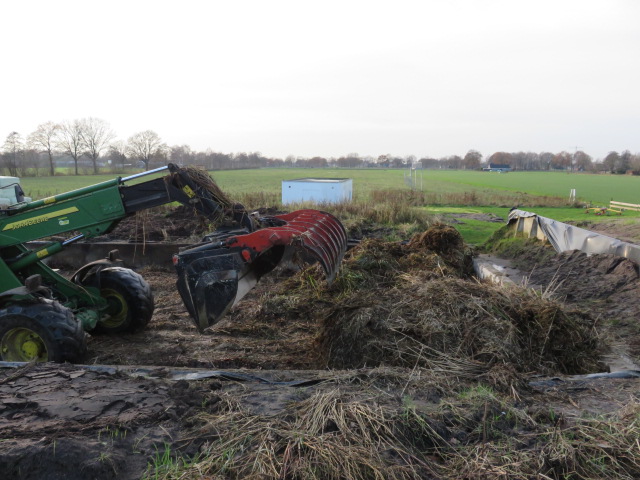 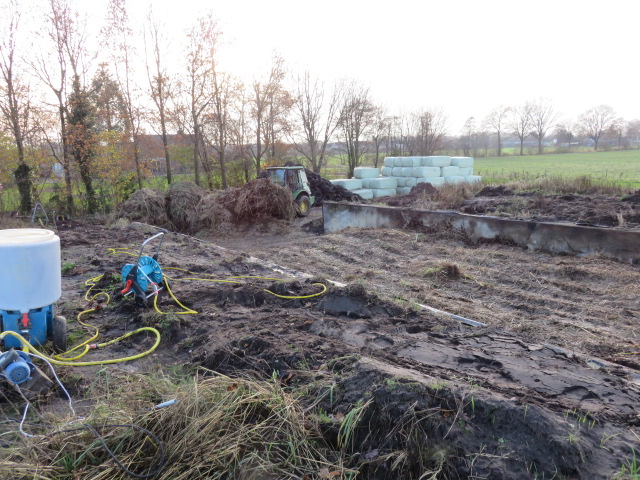 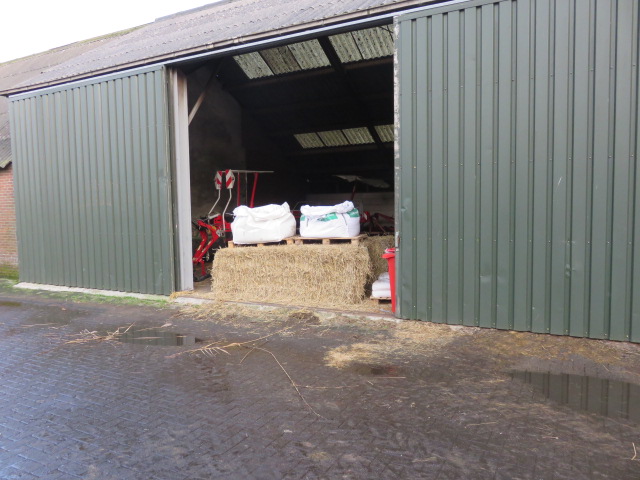 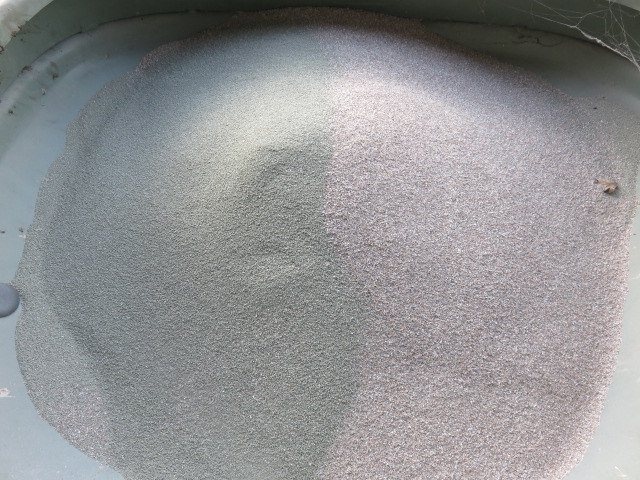 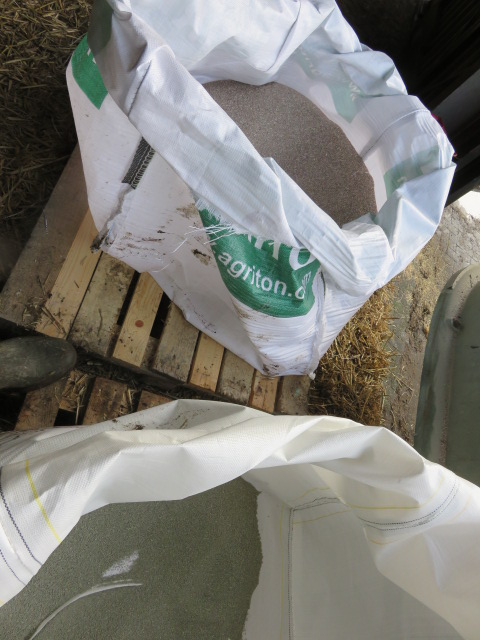 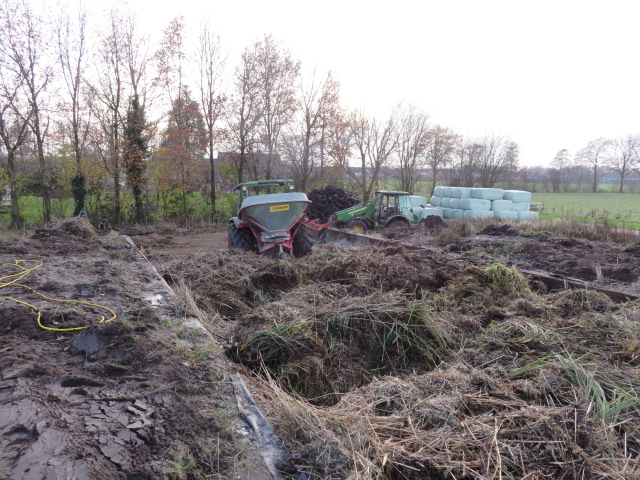 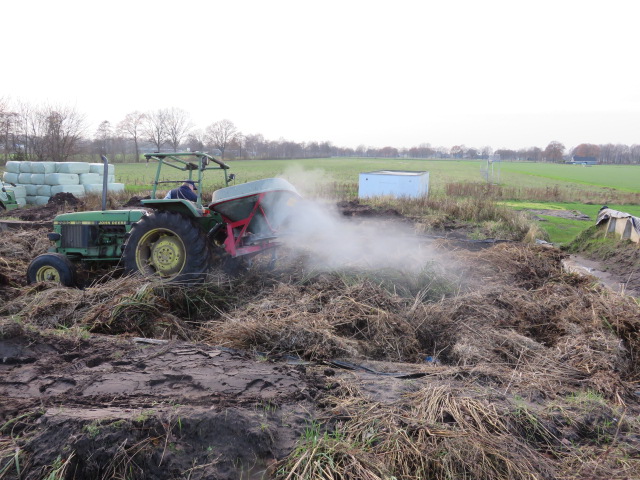 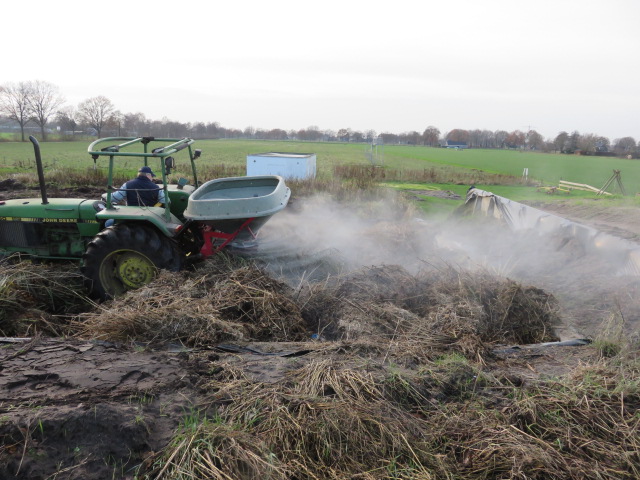 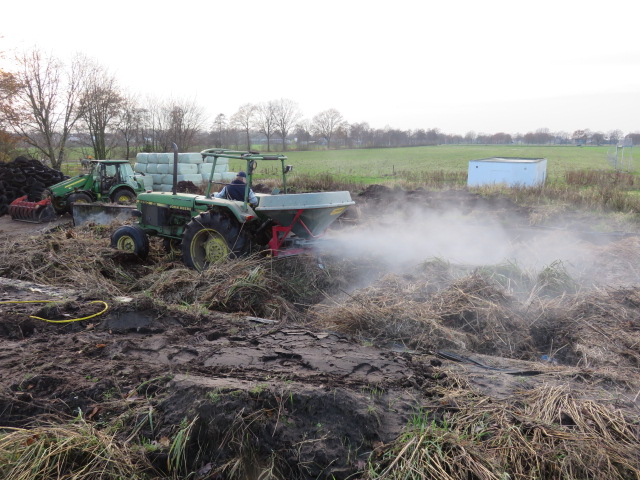 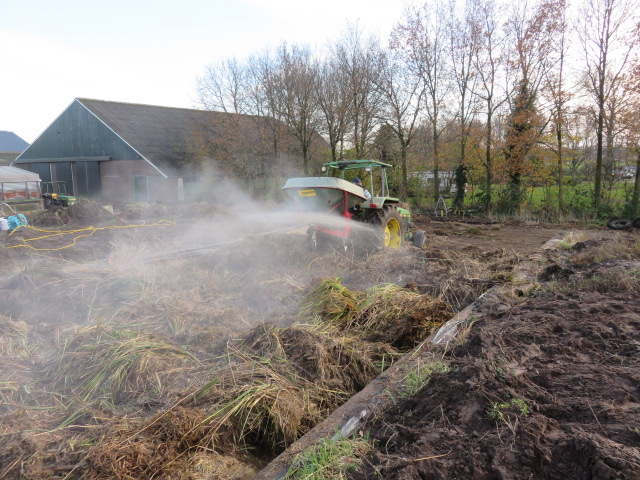 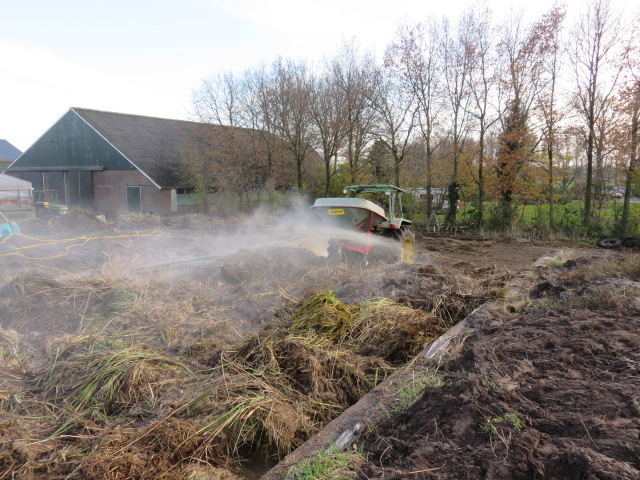 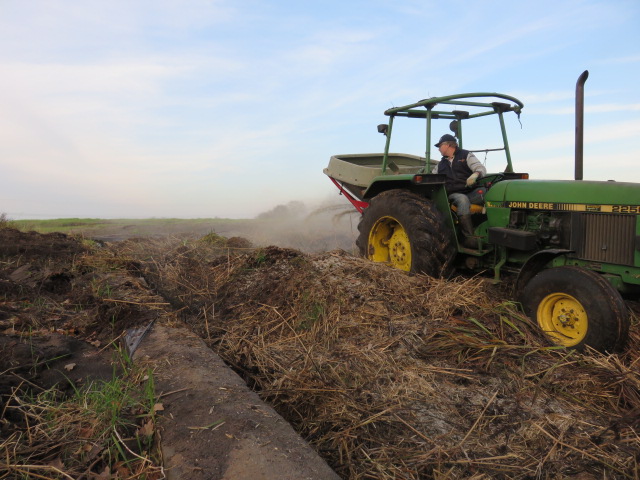 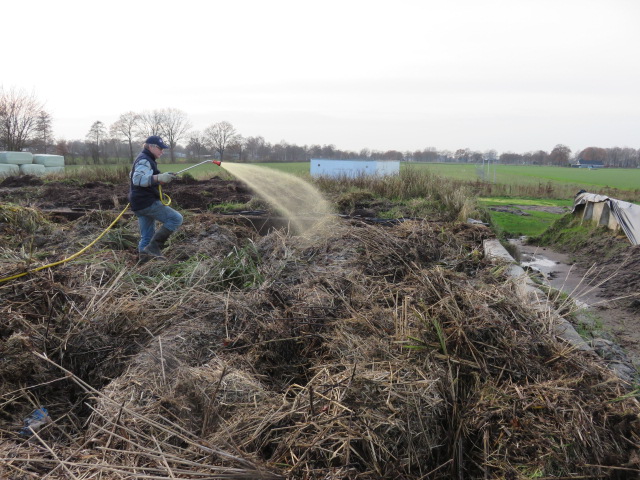 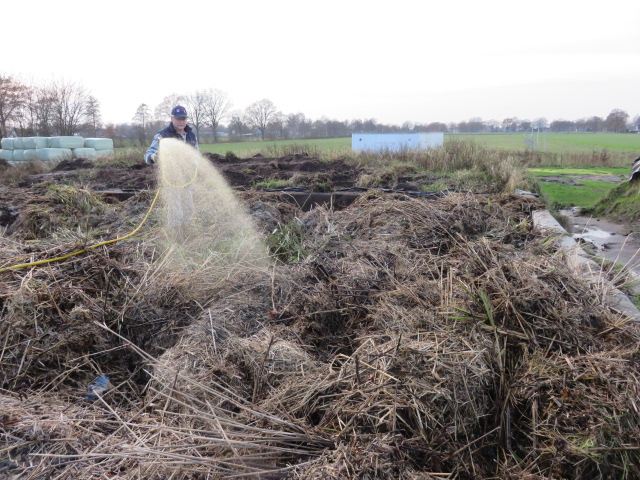 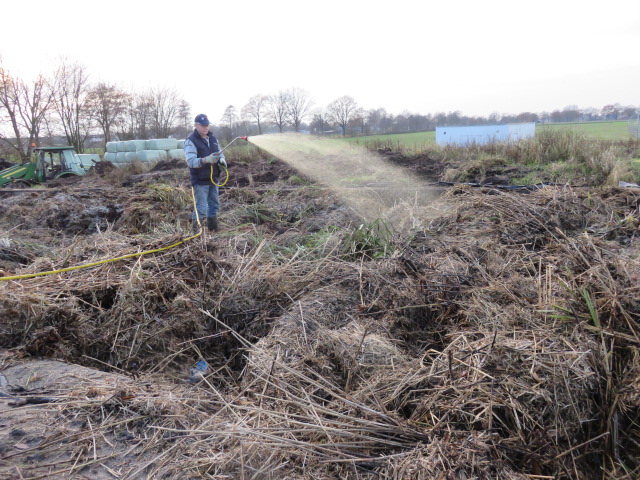 